Sydney International 2022 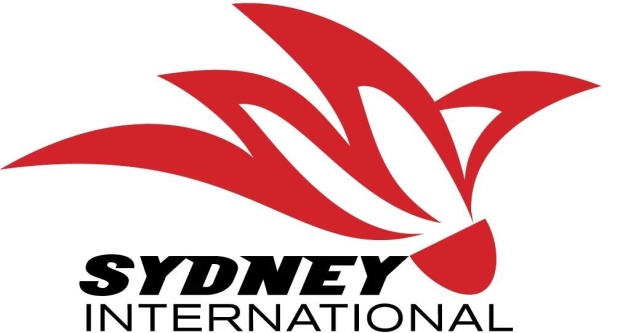 Sydney, AUSTRALIA 05 – 09 October, 2022 VISA REQUEST FORM Notes: Member associations requiring visa to enter Australia please complete the above form and return to Badminton NSW   Email:   ctohy@yahoo.com.au                          Tel: +61 419 225 008. We will forward an official invitation letter for your visa application to your contact email address the next business day after receipt. Please allow sufficient time for your visa application. We recommend applying at least 30 days prior to your planned travel dates. MEMBER ASSOCIATION (Country)CONTACT NAME (In Full):) CONTACT phone numberCONTACT email address: No . FAMILY NAME (on passport) GIVEN NAMES (on passport) GENDER NATIONALITY PASSPORT NUMBER EXPIRY DATE DATE OF BIRTH ROLE (player, coach, etc) 1. 2. 3. 4. 5. 6. 7. 8. 9. 10. 